МИНИСТЕРСТВО ЗДРАВООХРАНЕНИЯ РЕСПУБЛИКИ БЕЛАРУСЬУЧРЕЖДЕНИЕ ОБРАЗОВАНИЯ «ВИТЕБСКИЙ ГОСУДАРСТВЕННЫЙ ОРДЕНА ДРУЖБЫ НАРОДОВ МЕДИЦИНСКИЙ УНИВЕРСИТЕТ»ПРОГРАММАя научно-практическая конференция студентов и молодых учёных«Актуальные вопросы современной медицины и фармации»21-22 апреля 2021 года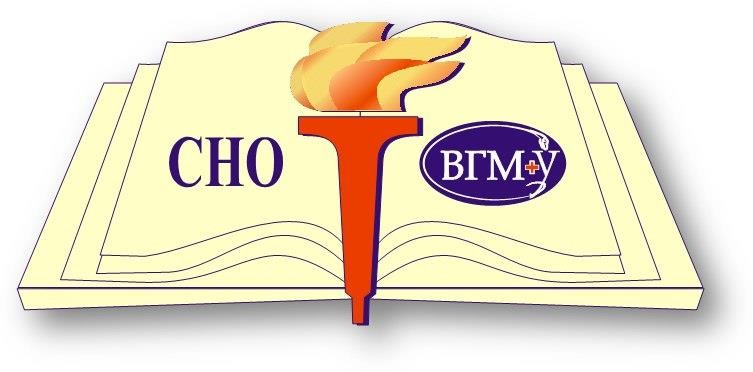 Витебск, 2021Уважаемый(ая)_____________________________________________________________________________________________________________________________________________________Витебский государственный медицинский университет приглашает Вас принять участие в работе 73-ей научно-практической конференции студентов и молодых ученых «Актуальные вопросы медицины и фармации», которая состоится в формате онлайн 21-22 апреля 2021 года.РАСПОРЯДОК РАБОТЫ ОНЛАЙН-СЕКЦИЙСЕКЦИЯ №1 МЕДИКО-БИОЛОГИЧЕСКИЕ НАУКИНаучные руководители: д.м.н., профессор Бекиш В.Я., д.м.н., профессор Мяделец О.Д., д.м.н., профессор Усович А.К., к.м.н., доцент Беляева Л.Е., к.б.н., доцент Лазуко С.С.1. Афанасьев В. В. (3 курс, лечебный факультет)АНАЛИЗ ВЛИЯНИЯ «ВЕДУЩЕГО» ГЛАЗА НА АКАДЕМИЧЕСКУЮ УСПЕВАЕМОСТЬ У СТУДЕНТОВ ВГМУНаучный руководитель: зав. каф., к.м.н., доц. Беляева Л.Е.УО «Витебский государственный медицинский университет», г. Витебск2. Гоглев А. В. (4 курс, лечебный факультет), Москалёв А. В. (3 курс, лечебный факультет)ДЕФИЦИТ НОЧНОГО СНА КАК ОДИН ИЗ ФАКТОРОВ РИСКА ИШЕМИЧЕСКОЙ БОЛЕЗНИ СЕРДЦА У ПАЦИЕНТОВ С АРТЕРИАЛЬНОЙ ГИПЕРТЕНЗИЕЙНаучный руководитель: к.м.н., доц. Генералова А.Г.УО «Витебский государственный медицинский университет», г. Витебск3. Жерулик С.В. (старший преподаватель), Генералов С.В. (аспирант), Сушкова С.А. (4 курс, лечебный факультет)ПРОЦЕНТНОЕ СОДЕРЖАНИЕ ВНЕКЛЕТОЧНЫХ ЛОВУШЕК В СУСПЕНЗИИ НЕЙТРОФИЛОВ В ЗАВИСИМОСТИ ОТ ВРЕМЕНИ АКТИВАЦИИНаучный руководитель: зав. каф., д.м.н., проф. Генералов И.И., зав. каф., д.м.н., проф. Ищенко О.В.УО «Витебский государственный медицинский университет», г. Витебск4. Ковалева Е.В. (3 курс, лечебный факультет)РАСПРОСТРАНЕННОСТЬ ДИСФУНКЦИИ ЩИТОВИДНОЙ ЖЕЛЕЗЫ СРЕДИ СТУДЕНЧЕСКОЙ МОЛОДЕЖИНаучный руководитель: д.м.н., проф. Городецкая И.В., к.б.н., доцент Гусакова Е.А.УО «Витебский государственный медицинский университет», г. Витебск5. Коссаржевская А. Е. (1 курс, лечебный факультет)ОСОБЕННОСТИ РАСПРОСТРАНЕНИЯ КОРОНАВИРУСНОЙ ИНФЕКЦИИ СРЕДИ СТУДЕНТОВ МЛАДШИХ КУРСОВ ВГМУНаучный руководитель: к.б.н., доц. Логишинец И.А.УО «Витебский государственный медицинский университет», г. Витебск6. Маркевич Т. Н. (аспирант)ГИПОФУНКЦИЯ ЩИТОВИДНОЙ ЖЕЛЕЗЫ И ОБЩАЯ УСТОЙЧИВОСТЬ ОРГАНИЗМА ПРИ ПЕРЕЛОМЕ НИЖНЕЙ ЧЕЛЮСТИ И СТРЕССЕНаучный руководитель: д.м.н., проф. Городецкая И.В.УО «Витебский государственный медицинский университет», г. Витебск7. Мелеховец А.В., Драбкова А.С., (3 курс, лечебный факультет)АНАЛИЗ ЗАБОЛЕВАЕМОСТИ МЕЛКОКЛЕТОЧНЫМ РАКОМ В ВИТЕБСКОЙ ОБЛАСТИНаучный руководитель: зав. каф., к.м.н., доц. Самсонова И.В., к.м.н., доц. Лесничая О.В.УО «Витебский государственный медицинский университет», г. Витебск8. Остапук И. П. (3 курс, лечебный факультет)ОБЪЕКТИВНАЯ И СУБЬЕКТИВНАЯ ОЦЕНКА УРОВНЯ ФИЗИЧЕСКОЙ ПОДГОТОВЛЕННОСТИ СТАРШЕКЛАССНИКОВНаучный руководитель: Сазоник В.В., Остапук С.Н.УО «Витебский государственный медицинский университет», г. Витебск9. Павлюкевич А.Н. (аспирант)ВЛИЯНИЕ РЫБЬЕГО ЖИРА НА СИСТЕМУ ОБРАЗОВАНИЯ И ДЕЙСТВИЯ ОКСИДА АЗОТА У ПРЕНАТАЛЬНО СТРЕССИРОВАННЫХ КРЫСНаучный руководитель: зав. каф., к.м.н., доц. Беляева Л.Е.УО «Витебский государственный медицинский университет», г. Витебск10. Сорокина Е.В. (3 курс, фармацевтический факультет), Афанасьев В. В. (3 курс, лечебный факультет)ПРИМЕНЕНИЕ IT-ТЕХНОЛОГИЙ В СФЕРЕ КОНТРАЦЕПЦИИНаучный руководитель: ст. преподаватель Антонова Е.Г.УО «Витебский государственный медицинский университет», г. Витебск11. Сычевич М. В. (3 курс, лечебный факультет)ЭФФЕКТИВНОСТЬ ПРОЦЕССА ОБУЧЕНИЯ НА КАФЕДРЕ ПАТОЛОГИЧЕСКОЙ ФИЗИОЛОГИИ: ВЗГЛЯД СТУДЕНТОВНаучный руководитель: зав. каф., к.м.н., доц. Беляева Л. Е.УО «Витебский государственный медицинский университет», г. Витебск12. Тихановская А.С., Шишло А.В. (3 курс, лечебный факультет)Оценка качества пищевого рациона у женщин после 40 летНаучный руководитель: к.м.н., доц. Скринаус С.С.УО «Витебский государственный медицинский университет», г. Витебск13. Шебела Е.Ю. (5 курс, лечебный факультет)ЭКСПРЕССИЯ КОЛЛАГЕНА III ТИПА В ЛЕГОЧНОЙ ТКАНИ ПАЦИЕНТОВ, УМЕРШИХ ОТ КОРОНАВИРУСНОЙ ИНФЕКЦИИНаучный руководитель: зав. каф., к.м.н., доц. Самсонова И.В.УО «Витебский государственный медицинский университет», г. Витебск14. Bhatt S. (3 course, overseas students training faculty)EFFECTS OF RESVERATROL ON CARDIOVASCULAR PARAMETERS OF PRENATALLY STRESSED RATSНаучный руководитель: зав. каф., к.м.н., доц. Беляева Л.Е.УО «Витебский государственный медицинский университет», г. ВитебскСЕКЦИЯ №2 ХИРУРГИЧЕСКИЕ БОЛЕЗНИ №1Научные руководители: д.м.н., профессор Шиленок В.Н., д.м.н., профессор Петухов В.И., к.м.н., доцент Фролов Л.А., к.м.н., доцент Становенко В.В.1. Гапонько Н. В., Вихрова А. В. (4 курс, лечебный факультет)ОЦЕНКА НАИБОЛЕЕ ЧАСТО ПРИМЕНЯЕМЫХ МЕТОДОВ АППЕНДЭКТОМИИ НА РАЗЛИЧНЫХ СРОКАХ БЕРЕМЕННОСТИНаучный руководитель: ассистент Степура И. О.УО «Витебский государственный медицинский университет», г. Витебск2. Денисенко Э.В. (5-й курс, лечебный факультет)РЕЗУЛЬТАТЫ  ЛЕЧЕНИЯ ПАРАРЕКТАЛЬНЫХ СВИЩЕЙ С ИСПОЛЬЗОВАНИЯ ЛАЗЕРАНаучный руководитель: к.м.н., доц. Сушков С.А.УО "Витебский государственный медицинский университет", г. ВитебскУЗ "Витебский областной клинический специализированный центр", 3. Дрозд А.Н. (4 курс, лечебный факультет), Емельянчик М. О. (4 курс, лечебный факультет)ХИРУРГИЧЕСКОЕ ЛЕЧЕНИЕ ПАЦИЕНТОВ ЖЕЛЧНОКАМЕННОЙ БОЛЕЗНЬЮ В УСЛОВИЯХ ПАНДЕМИИ COVID 19Научный руководитель: д.м.н., профессор кафедры факультетской хирургии Фомин А.В.УО «Витебский государственный медицинский университет», г. Витебск4. Лебедев В.Ю. (4 курс, лечебный факультет), Лобырев В.В. (4 курс, лечебный факультет), Смирнов И.А. (4 курс, лечебный факультет)ДИАГНОСТИКА И ЛЕЧЕНИЕ КРОВОТЕЧЕНИЙ ИЗ ВЕРХНИХ ОТДЕЛОВ ЖЕЛУДОЧНО-КИШЕЧНОГО ТРАКТАНаучный руководитель: к.м.н., доцент Богданович А.В.УО «Витебский государственный медицинский университет», г.Витебск5. Максимюк Е.В., Малафей Ю.В. (3 курс, лечебный факультет)ОСОБЕННОСТИ КЛИНИЧЕСКОГО ТЕЧЕНИЯ ВАРИКОЗНОЙ БОЛЕЗНИ У ПАЦИЕНТОВ РАЗНОГО ПОЛАНаучный руководитель : к.м.н., доцент Сушков С.А.УО «Витебский государственный медицинский университет», г.Витебск6. Назаров А.Ф.о. (4 курс, лечебный факультет)МИНИИНВАЗИВНЫЕ МЕТОДЫ ЛЕЧЕНИЯ ГАСТРОЭЗОФАГЕАЛЬНОЙ РЕФЛЮКСНОЙ БОЛЕЗНИ И ГРЫЖ ПИЩЕВОДНОГО ОТВЕРСТИЯ ДИАФРАГМЫНаучные руководители: к.м.н., доцент Сушков С.А., Цыплаков К.Г.УО «Витебский государственный медицинский университет», г. Витебск Витебский областной клинический специализированный центр, г. Витебск7. Новицкая В. А. (магистрант кафедры организация и экономика фармации), Гвоздев С. В. (аспирант кафедры общей хирургии), Демидова М. А. (аспирант кафедры технологии текстильных материалов), Азарченко В. М. (аспирант кафедры технологии текстильных материалов), Красновская М. А. (студентка 5 курса, лечебный факультет), Пуйдак Д. В. (студентка 5 курса, лечебный факультет)ОЦЕНКА СПЕЦИФИЧЕСКОЙ АКТИВНОСТИ ПЛЕНКИ МЕДИЦИНСКОЙ С СОЛЯМИ ЖЕЛЕЗА (III) И АЛЮМИНИЯ ХЛОРИДАНаучные руководители: к.ф.н., доцент Сушков С. А., к.ф.н., доцент Ржеусский С. Э., д.т.н., профессор Рыклин Д. Б. УО «Витебский государственный медицинский университет», г. Витебск8. Цитович В.Д., Еркович А.А (4 курс, лечебный факультет)ДИАГНОСТИКИ И ЛЕЧЕНИЕ ОСТРОЙ СПАЕЧНОЙ ТОНКОКИШЕЧНОЙ НЕПРОХОДИМОСТИНаучный руководитель: к.м.н., доц. Богданович А.В., асс. Исаенко В.Г.УО «Витебский государственный медицинский университет», г.ВитебскСЕКЦИЯ №3 ХИРУРГИЧЕСКИЕ БОЛЕЗНИ №2Научные руководители: д.м.н., профессор Луд Н.Г., доцент Самсонова И.В., к.м.н., доцент Болобошко К.Б., к.м.н., доцент Куницкий В.С., к.м.н., доцент Королькова Н.К.1. Афанасьев В.В. (3 курс, лечебный факультет)МЕТОДЫ НЕПРЯМОЙ РЕВАСКУЛЯРИЗАЦИИ ПРИ ПОРАЖЕНИИ СОСУДОВ НИЖНЕЙ КОНЕЧНОСТИНаучные руководители: к.м.н., доцент Сушков С.А., к.м.н., доцент Ерошкин С.Н.УО «Витебский государственный медицинский университет», г. Витебск2. Дубинова А.П. (5 курс, лечебный факультет), Ивашко Ю.В. (5 курс, лечебный факультет), Орехва А.В. (соискатель)ОБЩАЯ ВЫЖИВАЕМОСТЬ ПРИ КОЛОРЕКТАЛЬНОМ РАКЕНаучный руководитель: к.м.н., доцент Шляхтунов Е.А.УО «Витебский государственный медицинский университет», г. Витебск2. Дубняк В.А., Соколов А.И. (5 курс, лечебный факультет)ЛЕЧЕНИЕ ОСТРОЙ ИШЕМИИ ВЕРХНИХ КОНЕЧНОСТЕЙНаучный руководитель: к.м.н., доцент Павлов А.Г.УО «Витебский государственный медицинский университет», г. Витебск3. Ивашко Ю.В. (5 курс, лечебный факультет), Дубинова А.П. (5 курс, лечебный факультет), Лясников К.А. (аспирант)ВЫЖИВАЕМОСТЬ ПАЦИЕНТОВ, СТРАДАЮЩИХ НЕМЕЛКОКЛЕТОЧНЫМ РАКОМ ЛЕГКОГО: СПЛОШНОЕ ПРОСПЕКТИВНОЕ ИССЛЕДОВАНИЕНаучный руководитель: к.м.н., доцент Шляхтунов Е.А.УО «Витебский государственный медицинский университет», г. Витебск4. Капская Е.Ю., Наумович Т.Д. (3 курс, лечебный факультет)КЛИНИКО-МОРФОЛОГИЧЕСКИЙ АНАЛИЗ ЗАБОЛЕВАНИЙ ЭНДОМЕТРИЯНаучный руководитель: к.м.н., доцент Медведев М.Н., к.м.н., доцент Голубцов В.В.УО «Витебский государственный медицинский университет», г. Витебск5. Лясников К.А. (аспирант), Сычевич В.А. (врач-онколог-хирург), Михайлова Т.Е. (врач-онколог)ЦИРКУЛИРУЮЩИЕ ОПУХОЛЕВЫЕ КЛЕТКИ КАК МАРКЕР ЭФФЕКТИВНОСТИ АДЪЮВАНТНОЙ ПОЛИХИМИОТЕРАПИИ НЕМЕЛКОКЛЕТОЧНОГО РАКА ЛЕГКОГОНаучный руководитель: к.м.н., доцент Шляхтунов Е.А.УО «Витебский государственный медицинский университет», г. ВитебскВитебский областной клинический онкологический диспансер6. Назарчук Е.Е., Войченко Д.И. (4 курс, лечебный факультет)КЛИНИКО-МОРФОЛОГИЧЕСКИЕ ОСОБЕННОСТИТРОЙНОГО НЕГАТИВНОГО РАКА МОЛОЧНОЙ ЖЕЛЕЗЫНаучный руководитель: к.м.н., доцент Лесничая О.В.УО «Витебский государственный медицинский университет», г. Витебск7. Оленская М.В. (3 курс, лечебный факультет)АНАЛИЗ ЗАБОЛЕВАЕМОСТИ И ГИСТОЛОГИЧЕСКОЙСТРУКТУРЫ ОПУХОЛЕЙ ПРЯМОЙ КИШИ В ВИТЕБСКЕ ИВИТЕБСКОЙ ОБЛАСТИНаучный руководитель: к.м.н., доцент Лесничая О.В.УО «Витебский государственный медицинский университет», г. Витебск8. Панасюк М.С., Градюшко Я.В. (5 курс, лечебный факультет)АНАЛИЗ ИСТОЧНИКОВ ПЕРВИЧНОГО И ВТОРИЧНОГО РЕФЛЮКСА УПАЦИЕНТОВ С ХРОНИЧЕСКИМИ ЗАБОЛЕВАНИЯМИ ВЕН НИЖНИХКОНЕЧНОСТЕЙНаучный руководитель: к.м.н., доцент Павлов А.Г.УО «Витебский государственный медицинский университет», г. Витебск9. Тихонюк П.А., Романенкова Д.М. (5 курс, лечебный факультет)ОТДАЛЕННЫЕ РЕЗУЛЬТАТЫ ЛЕЧЕНИЯ ПАЦИЕНТОВ ПРИРАКЕ ТЕЛА И ХВОСТА ПОДЖЕЛУДОЧНОЙ ЖЕЛЕЗЫНаучный руководитель: к.м.н., доцент Соболь В.Н.УО «Витебский государственный медицинский университет», г. Витебск10. Троцюк А.Н., Алейникова А.В. (4 курс, лечебный факультет)АНАЛИЗ ОНКОЛОГИЧЕСКИХ ЗАБОЛЕВАНИЙ ПО СЕКЦИОННОМУ МАТЕРИАЛУ СТАЦИОНАРОВ НЕОНКОЛОГИЧЕСКОГО И ОНКОЛОГИЧЕСКОГО ПРОФИЛЕЙ.Научные руководители: к.м.н., доцент Медведев М.Н, к.м.н., доцент Голубцов В.В.УО «Витебский государственный медицинский университет», г. Витебск11. Чертко А.С. (6 курс, лечебный факультет, субординатор-онколог)РЕЗУЛЬТАТЫ ЛЕЧЕНИЯ РАКА ПОЛОВОГО ЧЛЕНА В ВИТЕБСКОЙ ОБЛАСТИНаучные руководители: д.м.н., профессор, Луд Н.Г., к.м.н., доцент Соболь В.Н.УО «Витебский государственный медицинский университет», г. ВитебскСЕКЦИЯ №4 ЗДОРОВАЯ МАТЬ – ЗДОРОВЫЙ РЕБЁНОК Научные руководители: д.м.н., профессор Лысенко И.М., д.м.н., профессор Киселева Н.И., д.м.н., профессор Новикова В.И.1. Говорушкина Я.А., Игнатович В.А. ( 3 курс, лечебный факультет) ПАТОМОРФОЛОГИЯ ПЛАЦЕНТЫ ПРИ ИНФИЦИРОВАНИИ ВИРУСОМ SARS-COV-2Научный руководитель:  Пчельникова Е.Ф.УО «Витебский государственный медицинский университет», г. Витебск2. Игнатович В.А.,  Говорушкина Я.А. ( 3 курс, лечебный факультет) ОСОБЕННОСТИ ТЕЧЕНИЯ БЕРЕМЕННОСТИ И ПАТОЛОГИЯ ПЛАЦЕНТЫ ПРИ COVID-19 ИНФЕКЦИИНаучный руководитель:  Пчельникова Е.Ф.УО «Витебский государственный медицинский университет», г. Витебск3. Кучинская А.А. (аспирант)ХИРУРГИЧЕСКОЕ ЛЕЧЕНИЕ ГНОЙНЫХ ВОСПАЛИТЕЛЬНЫХ ЗАБОЛЕВАНИЙ ПРИДАТКОВ МАТКИ,РАЗВИВШИХСЯ ПРИ ИСПОЛЬЗОВАНИИ ВНУТРИМАТОЧНОЙ КОНТРАЦЕПЦИИНаучный руководитель: Киселева Н.И. УО «Витебский государственный медицинский университет», г. Витебск4. Мазуренко Н.Н., соискательИНДЕКСЫ РЕФЛЮКС-ГАСТРИТА У ДЕТЕЙ В СВЕТЕ ГИСТОЛОГИЧЕСКИХ ИЗМЕНЕНИЙ АНТРАЛЬНОГО ОТДЕЛА СЛИЗИСТОЙ ОБОЛОЧКИ ЖЕЛУДКАНаучный руководитель:  Журавлева Л. Н. УО «Витебский государственный медицинский университет», г. Витебск5. Никифорова А.Д., аспирантВЛИЯНИЕ УРОВНЯ МАТРИКСНОЙ МЕТАЛЛОПРОТЕИНАЗЫ- 9 СЫВОРОТКИ КРОВИ НОВОРОЖДЕННЫХ ДЕТЕЙ НА РЕАЛИЗАЦИЮ НЕОНАТАЛЬНОЙ ПНЕВМОНИИНаучный руководитель:  Журавлева Л. Н. УО «Витебский государственный медицинский университет», г. Витебск6. Сафонова Т.В. (аспирант), Василюк Е.А., Шешко Д.В. (5 курс, лечебный факультет)ВЛИЯНИЕ ПЕРЕНЕСЕННОЙ ОСТРОЙ РЕСПИРАТОРНОЙ ВИРУСНОЙ ИНФЕКЦИИ НА ТЕЧЕНИЕ БЕРЕМЕННОСТИ И НА ПЛОДНаучный руководитель:  д.м.н., профессор Семенов Д.МУО «Витебский государственный медицинский университет», г. ВитебскСЕКЦИЯ №5 внутренние ЗАБОЛЕВАНИЯНаучные руководители: д.м.н., профессор Юпатов Г.И., д.м.н., профессор Выхристенко Л.Р., д.м.н., профессор Конорев М.Р.1. Гаврилова П.П., Сукманюк А.С. (5 курс, лечебный факультет)ОЦЕНКА МОДИФИЦИРУЕМЫХ ФАКТОРОВ РИСКА ПРОГРЕССИРОВАНИЯ ПЕРВИЧНОГО ХРОНИЧЕСКОГО ГЛОМЕРУЛОНЕФРИТАНаучный руководитель: к.м.н., доцент А.И. СчастливенкоУО «Витебский государственный медицинский университет», г. Витебск2. Данилова О.И. (аспирант), Прищепова О.Е. (3 курс, лечебный факультет)СРАВНЕНИЕ ОСНОВНЫХ СПОСОБОВ ОЦЕНКИ ДИФФУЗНЫХ ИЗМЕНЕНИЙ ПАРЕНХИМЫ ПЕЧЕНИНаучный руководитель: м.м.н., аспирант Данилова О.И.УО «Витебский государственный медицинский университет», г. Витебск3. Драньков Н.Э. (6 курс, лечебный факультет), Дусова Т.Н. (ст. преподаватель)ОБУЧЕНИЕ СТУДЕНТОВ ПИКФЛОУМЕТРИИ КАК СКРИНИНГОВОМУ МЕТОДУ ВЫЯВЛЕНИЯ БРОНХООБСТРУКТИВНЫХ ЗАБОЛЕВАНИЙНаучный руководитель: д.м.н., профессор Козловский В.И.УО «Витебский государственный медицинский университет», г. Витебск4. Князюк Т.А. (5 курс, лечебный факультет), Мороз О.К., Сергиевич А.В.СВЯЗЬ АКТИВНОСТИ ВОСПАЛЕНИЯ С АНЕМИЕЙ У ПАЦИЕНТОВ С ДИАБЕТИЧЕСКОЙ СТОПОЙ И ОСТЕОМИЕЛИТОМУО «Витебский государственный медицинский университет», г. Витебск5. Мазурова А., Цимбалист А. (4 курс, лечебный факультет)ЭФФЕКТИВНОСТЬ ПРОНАЛЬНОЙ ПОЗИЦИИ У ПАЦИЕНТОВ С КОРОНОВИРУСНОЙ ИНФЕКЦИЕЙ COVID-19, ОСЛОЖНЕННОЙ ВНЕГОСПИТАЛЬНОЙ ДВУХСТОРОННЕЙ ПОЛИСЕГМЕНТАРНОЙ ПНЕВМОНИЕЙ СРЕДНЕЙ ТЯЖЕСТИНаучный руководитель: к.м.н., доцент Бабенкова Л.В.УО «Витебский государственный медицинский университет», г. Витебск6. Нестерков Д.И. (5 курс, лечебный факультет)ПРИМЕНЕНИЕ ФИЗИОТЕРАПЕВТИЧЕСКИХ МЕТОДОВ В КОМПЛЕКСНОМ ЛЕЧЕНИИ ПАЦИЕНТОВ С КОРОНОВИРУСНОЙ ИНФЕКЦИЕЙ COVID-19, ОСЛОЖНЁННОЙ ВНЕГОСПИТАЛЬНОЙ ДВУСТОРОННЕЙ ПОЛИСЕГМЕНТАРНОЙ ПНЕВМОНИЕЙ СРЕДНЕЙ СТЕПЕНИ ТЯЖЕСТИНаучный руководитель: ст. преподаватель Дубчинская Н.Л.УО «Витебский государственный медицинский университет», г. Витебск7. Ребянкова А.С. (3 курс, лечебный факультет)КЛИНИЧЕСКИЕ ОСОБЕННОСТИ ТРЕВОЖНЫХ РАССТРОЙСТВ У БОЛЬНЫХ С СЕРДЕЧНО-СОСУДИСТОЙ ПАТОЛОГИЕЙНаучный руководитель: ассистент Головкин С.П.УО «Витебский государственный медицинский университет», г. Витебск8. Рокалова Е.Б. (3 курс лечебный факультет)ОСОБЕННОСТИ КЛИНИЧЕСКОГО ТЕЧЕНИЯ ЦИРРОЗА ПЕЧЕНИ У ПАЦИЕНТОВ С НАРУШЕНИЕМ УГЛЕВОДНОГО ОБМЕНАНаучный руководитель: ассистент Прищепенко В.А.УО «Витебский государственный медицинский университет», г. Витебск9. Серёгин А.Г. (ассистент)РАСПРОСТРАНЁННОСТЬ ГАСТРОЭЗОФАГЕАЛЬНОЙ РЕФЛЮКСНОЙ БОЛЕЗНИ СРЕДИ СТУДЕНТОВ ПЕРВОГО КУРСА: ОБОЗНАЧЕНИЕ ЭПИДЕМИОЛОГИЧЕСКОЙ ПРОБЛЕМЫНаучный руководитель: д.м.н., профессор Конорев М.Р.УО «Витебский государственный медицинский университет», г. Витебск10. Старикович Т.Е., Гончаров Н.А. (3 курс, лечебный факультет)АНГИООТЕК, ИНДУЦИРОВАННЫЙ ИНГИБИТОРАМИ АНГИОТЕНЗИНПРЕВРАЩАЮЩЕГО ФЕРМЕНТА И ИНФЕКЦИЯ COVID-19Научные руководители: к.м.н., доцент Крапивко И.И., к.м.н., доцент Соболенко Т.М.УО «Витебский государственный медицинский университет», г. Витебск11. Урбан А. В. (4 курс, лечебный факультет)ВЕРБАЛЬНАЯ ПАМЯТЬ И ЦИРРОЗ ПЕЧЕНИНаучные руководители: к.м.н., доцент Драгун О.В., к.м.н., доцент Бабенкова Л.В., ассистент Масалова Е.В.УО «Витебский государственный медицинский университет», г. Витебск12. Hussein Mohamed Ali H (6 year, OSTF)VITAMIN D LEVEL IN PATIENTS WITH RECURRENT AND CHRONIC INFLAMMATORY DISEASESScientific supervisor: candidate of medical sciences, associate professor Golyuchenko O.A.Educational Establishment “Vitebsk State Order of Peoples’ Friendship Medical University”, VitebskСЕКЦИЯ №6 СЕРДЕЧНО-СОСУДИСТЫЕ ЗАБОЛЕВАНИЯНаучные руководители: д.м.н., профессор Козловский В.И., д.м.н., профессор Лоллини В.А., д.м.н., профессор Щупакова А.Н.1. Алексеев Д.С. (4 курс, лечебный факультет)ОЦЕНКА РЕЗУЛЬТАТОВ КОРРЕКЦИИ ГИПОКАЛИЕМИЧЕСКИХ СОСТОЯНИЙ У ПАЦИЕНТОВ С АРТЕРИАЛЬНОЙ ГИПЕРТЕНЗИЕЙ, РАЗЛИЧНЫМИ ФОРМАМИ ИБС, ОСЛОЖЕННОЙ ХРОНИЧЕСКОЙ СЕРДЕЧНОЙ НЕДОСТАТОЧНОСТЬЮНаучный руководитель: д.м.н., профессор Козловский В.И.УО «Витебский государственный медицинский университет», г. Витебск2. Бортко В.Ю. (4 курс, лечебный факультет)ЧАСТОТА ОРТОСТАТИЧЕСКОЙ ГИПОТЕНЗИИ ПРИ ЛЕЧЕНИИ ПАЦИЕНТОВ С АРТЕРИАЛЬНОЙ ГИПЕРТЕНЗИЕЙ II СТЕПЕНИНаучный руководитель: ассистент Ерошкина Е.С.УО «Витебский государственный медицинский университет», г. Витебск3. Вржесинская Е.А., Гершкулова Я.А., Бортко В.Ю. (4 курс, лечебный факультет)ЧАСТОТА ПАТОЛОГИЧЕСКИХ ОРТОСТАТИЧЕСКИХ РЕАКЦИЙ У ПАЦИЕНТОВ С АРТЕРИАЛЬНОЙ ГИПЕРТЕНЗИЕЙ. РЕЗУЛЬТАТЫ МАССОВЫХ ОБСЛЕДОВАНИЙ НАСЕЛЕНИЯНаучный руководитель: ассистент Ерошкина Е.С.УО «Витебский государственный медицинский университет», г. Витебск4. Гершкулова Я.А., Вржесинская Е.А. (4 курс, лечебный факультет)ЧАСТОТА АРТЕРИАЛЬНОЙ ГИПЕРТЕНЗИИ У РЕСПОНДЕНТОВ С РАЗНОЙ МАССОЙ ТЕЛА. РЕЗУЛЬТАТЫ СКРИНИНГОВЫХ ОБСЛЕДОВАНИЙНаучный руководитель: ассистент Ерошкина Е.С.УО «Витебский государственный медицинский университет», г. Витебск5. Олешкевич Р.О. (4 курс, лечебный факультет)ПРЕХОДЯЩАЯ БЛОКАДА СРЕДИННОЙ ВЕТВИ ЛЕВОЙ НОЖКИ ПУЧКА ГИСА. КЛИНИЧЕСКИЙ ПРИМЕРНаучный руководитель: старший преподаватель Симанович А.В.,к.м.н., доцент Соболев С.М.УО «Витебский государственный медицинский университет», Витебск6. Симанович А.В. (ст. преподаватель, кафедра факультетской терапии и кардиологии), Гаврильчик И.И. (4 курс, лечебный факультет)КРИТЕРИИ СГАРБОССА. ИНФАРКТ МИОКАРДА НА ФОНЕ ПОЛНОЙ БЛОКАДЫ ЛНПГНаучный руководитель: д.м.н., профессор Козловский В.И.УО «Витебский государственный медицинский университет», г. Витебск7. Трофименко Ю.С. (4 курс, лечебный факультет)ДИАГНОСТИКА ОСТРОГО ИНФАРКТА МИОКАРДА ПРИ БЛОКАДЕ ЛЕВОЙ НОЖКИ ПУЧКА ГИСА Научный руководитель: д.м.н., проф. Лоллини В.А.УО «Витебский государственный медицинский университет», г. ВитебскСЕКЦИЯ №7 ИНФЕКЦИИНаучные руководители:д.м.н., профессор Семенов В.М., д.м.н., профессор Адаскевич В.П., д.м.н., профессор Дмитраченко Т.И., д.м.н., профессор Генералов И.И., к.м.н., доцент Будрицкий А.М1. Амелина О.В., Сикора А.В. (клинический ординатор)КЛИНИЧЕСКИЙ СЛУЧАЙ ИНВЕРСНОГО АКНЕНаучный руководитель: к.м.н., доцент Тихоновская И.В.УО «Витебский государственный медицинский университет», г. Витебск2. Жолудева А.А., Тригорлова А.С. (4 курс, лечебный факультет)КЛИНИЧЕСКАЯ ХАРАКТЕРИСТИКА АНТИБИОТИКАССОЦИИРОВАННОЙ ДИАРЕИ, ВЫЗВАННОЙ CLOSTRIDIUM DIFFICILE, ПРОТЕКАЮЩЕЙ НА ФОНЕ КОРОНАВИРУСНОЙ ИНФЕКЦИИ, ПО ДАННЫМ ВИТЕБСКОЙ ОБЛАСТНОЙ ИНФЕКЦИОННОЙ КЛИНИЧЕСКОЙ БОЛЬНИЦЫНаучный руководитель: к.м.н., доцент Н.В. Ляховская,УО «Витебский государственный медицинский университет», г. Витебск3. Казубович И.В. (6 курс, лечебный факультет)ВЛИЯНИЕ ИНФЕКЦИИ, ВЫЗВАННОЙ COVID-19, НА ПОЧКИНаучный руководитель: старший преподаватель Бондарева Л.И.,УО «Витебский государственный медицинский университет», г. Витебск4. Ковалевская Е.А. (5 курс, лечебный факультет)  КОРОНАВИРУСНАЯ ИНФЕКЦИЯ У ДЕТЕЙ: 2 КЛИНИЧЕСКИХ СЛУЧАЯ Научный руководитель: к.м.н., доцент Грижевская А. Н.УО «Витебский государственный медицинский университет», г. Витебск5. Косова М.С. (аспирант), Белявский О.В. (ассистент)ТОКСОПЛАЗМОЗ КАК ФАКТОР, ВЛИЯЮЩИЙ НА ПРЕД- И ПОСТИМПЛАНТАЦИОННУЮ ГИБЕЛЬ ЭМБРИОНОВ САМОК КРЫС ПРИ ИХ ЗАРАЖЕНИИ ПОСЛЕ НАСТУПЛЕНИЯ БЕРЕМЕННОСТИ.Научный руководитель: к.б.н., доцент Пашинская Е.С.УО «Витебский государственный медицинский университет», г. Витебск6. Косова М.С. (аспирант), Белявский О.В. (ассистент), Побяржина В.В. (3 курс, лечебный факультет)ЭМБРИОТОКСИЧЕСКОЕ ВОЗДЕЙСТВИЕ ТОКСОПЛАЗМ НА ОРГАНИЗМ ХОЗЯИНА ПОСЛЕ НАСТУПЛЕНИЯ БЕРЕМЕННОСТИНаучный руководитель: к.б.н., доцент Пашинская Е.С.УО «Витебский государственный медицинский университет», г. Витебск7. Краснобаева М.И. (аспирант), Пилипенко Н.Н. (ст. преподаватель), Чайка В.А. (3 курс, лечебный факультет), Соболевская И.С. (к.б.н., доцент)ВЛИЯНИЕ СВЕТОВОЙ ДЕПРИВАЦИИ НА ЭКСПРЕССИЮ РЕЦЕПТОРОВ МЕЛАТОНИНА МТ1 В ВОЛОСЯНЫХ ФОЛЛИКУЛАХ КРЫСУО «Витебский государственный медицинский университет», г. Витебск8. Ладик Ю.С. (6 курс, лечебный факультет)ОЦЕНКА СТЕРИЛЬНОСТИ ПЕРЕВЯЗОЧНОГО НАНОМАТЕРИАЛА Научный руководитель: к.м.н., доцент Миклис Н.И.УО «Витебский государственный медицинский университет», г. Витебск9. Лептеева Т.Н. (аспирант), Жолудева А. А. (4 курс, лечебный факультет), Ильин Е. А. (врач- интерн УЗ «ВГКБСМП»)ОЦЕНКА ЭФФЕКТИВНОСТИ ВОЗДЕЙСТВИЯ СЫВОРОТОК КРОВИЛИЦ С ГНОЙНО-ВОСПАЛИТЕЛЬНЫМИ ЗАБОЛЕВАНИЯМИ НАМИКРОБНУЮ БИОПЛЕНКУ S. AUREUSНаучный руководитель: к.м.н., доцент Сенькович С.А.УО «Витебский государственный медицинский университет», г. Витебск10. Почалова А.П., Петракович Ю.А. (4 курс, лечебный факультет)КЛИНИЧЕСКИЕ СЛУЧАИ ПЕРВИЧНОГО ТУБЕРКУЛЕЗА УДЕТЕЙНаучный руководитель: к.м.н., доцент Правада Н.С., к.м.н., доцентСерёгина В.А, к.м.н., доцент Будрицкий А.Н.УО «Витебский государственный медицинский университет», г. Витебск11. Толстая Е.Ю. (5 курс, лечебный факультет)ДИАГНОСТИКА ОСЛОЖНЕНИЯ ВАКЦИНАЦИИ БЦЖ НАПРИМЕРЕ КЛИНИЧЕСКОГО СЛУЧАЯНаучный руководитель: к.м.н., доцент Кучко И.В., к.м.н., доцент ВасиленкоН.В., к.м.н., доцент Будрицкий А.М.УО «Витебский государственный медицинский университет», г. Витебск12. Шайкова А.П. (6 курс, лечебный факультет) САЛЬМОНЕЛЛЕЗ У ДЕТЕЙ НА СОВРЕМЕННОМ ЭТАПЕНаучный руководитель: к.м.н., доцент Грижевская А. Н.УО «Витебский государственный медицинский университет», г. Витебск13. Шибеко М.О. (ассистент), Ермакова Д.А. (5 курс, лечебный факультет), Савинова Ю.А. (5 курс, лечебный факультет)КЛИНИКО-ЛАБОРАТОРНЫЕ ОСОБЕННОСТИ ВЕТРЯНОЙ ОСПЫ И МИКСТ-ИНФЕКЦИИ С ИНФЕКЦИОННЫМ МОНОНУКЛЕОЗОМНаучный руководитель: д.м.н., профессор Дмитраченко Т.И.УО «Витебский государственный медицинский университет», г. Витебск СЕКЦИЯ №8 ОБЩЕСТВЕННОЕ ЗДОРОВЬЕ И ЗДРАВООХРАНЕНИЕНаучные руководители:  д.м.н., профессор Глушанко В.С., д.м.н., профессор Бурак И.И., к.м.н., доцент Миклис Н.И.1. Казубович И.В. (6 курс, лечебный факультет)ЛЕТАЛЬНОСТЬ КАК ИНДИКАТОР ДЕЯТЕЛЬНОСТИ СТАЦИОНАРНОЙ ОРГАНИЗАЦИИ ЗДРАВООХРАНЕНИЯ НА РЕГИОНАЛЬНОМ УРОВНЕНаучные руководители: к.м.н., доцент Колосова Т.В., ст. преподаватель Алфёрова М.В.УО «Витебский государственный медицинский университет», г. Витебск2. Карчемная А.М. (5 курс, фармацевтический факультет)РАБОТА АПТЕК РЕСПУБЛИКИ БЕЛАРУСЬ В УСЛОВИЯХ ПАНДЕМИИ COVID-19Научный руководитель: старший преподаватель Троина С.Г. УО «Витебский государственный медицинский университет», г. Витебск3. Кобринец И.Г., Волотович М.С. (6 курс, лечебный факультет)ОЦЕНКА ЭФФЕКТИВНОСТИ ВНЕДРЕНИЯ ОБЩЕЙ ВРАЧЕБНОЙ ПРАКТИКИ В РЕСПУБЛИКЕ БЕЛАРУСЬ. ЧАСТЬ 1Научный руководитель: к.м.н, доцент Шевцова В.В.УО «Витебский государственный медицинский университет», г. Витебск4. Ковалевская Т.Н. (ассистент кафедры общественного здоровья и здравоохранения с курсом ФПК и ПК)ЗАДЕРЖКА РАЗВИТИЯ ПЛОДА: МЕДИКО-ПСИХОЛОГИЧЕСКИЕ АСПЕКТЫ ПРОБЛЕМЫУО «Витебский государственный медицинский университет», г. Витебск5. Комкова И.В., Семенова (Заровская) Ю.С. (6 курс, лечебный факультет)ОРГАНИЗАЦИОННЫЕ РЕЗЕРВЫ ПОВЫШЕНИЯ КАЧЕСТВА ПЕРВИЧНОЙ МЕДИЦИНСКОЙ ПОМОЩИ В РЕСПУБЛИКЕ БЕЛАРУСЬ. ЧАСТЬ 2Научный руководитель: к.м.н, доцент Шевцова В.В.УО «Витебский государственный медицинский университет», г. Витебск6. Курусь И.Д. (4 курс, лечебный факультет)ЛИДЕРСКИЕ СПОСОБНОСТИ В КОНТЕКСТЕ КАЧЕСТВА ЖИЗНИ СТУДЕНТОВНаучные руководители: м.м.н., ст. преподаватель Орехова Л.И., м.м.н., ассистент Гайфулина Р.И.УО «Витебский государственный медицинский университет», г. Витебск7. Орехова Л.И. (ст. преподаватель кафедры общественного здоровья и здравоохранения с курсом ФПК и ПК, магистр медицинских наук)ИЗУЧЕНИЕ ВЛИЯНИЯ ПРЕДИКТОРОВ ПРОЯВЛЕНИЙ ИЗМЕНЕНИЯ ХАРАКТЕРА ТРУДА ВСЛЕДСТВИЕ ЗАБОЛЕВАНИЯ НА ПРОГРЕССИРОВАНИЕ КАРДИОЛОГИЧЕСКОЙ И ГАСТРОЭНТЕРОЛОГИЧЕСКОЙ ПАТОЛОГИЙНаучные руководители: д.м.н., профессор Глушанко В.С., д.м.н., профессор Шульмин А.В.УО «Витебский государственный медицинский университет», г. Витебск8. Остапук И.П. (3 курс, лечебный факультет)ОБЪЕКТИВНАЯ И СУБЪЕКТИВНАЯ ОЦЕНКА УРОВНЯ ФИЗИЧЕСКОЙ ПОДГОТОВЛЕННОСТИ УЧАЩИХСЯ СРЕДНЕГО ЗВЕНА ШКОЛЫНаучные руководители: ст. преподаватель Сазоник В.В., учитель Остапук П.С.*УО «Витебский государственный медицинский университет», г. Витебск *ГУО «Средняя школа №7 г. Кобрина»9. Политыко А.О. (ассистент кафедры общественного здоровья и здравоохранения с курсом ФПК и ПК)ЭКСПЕРТНЫЕ ПОДХОДЫ К ОЦЕНКЕ КРИТЕРИАЛЬНЫХ ПОКАЗАТЕЛЕЙ ЛИДЕРОВ СРЕДИ СТУДЕНТОВ-ВЫПУСКНИКОВ ЛЕЧЕБНОГО ПРОФИЛЯНаучный руководитель: д.м.н., профессор Глушанко В.С.УО «Витебский государственный медицинский университет», г. Витебск10. Рубанова О.С. (старший преподаватель кафедры общественного здоровья и здравоохранения с курсом ФПК и ПК, магистр медицинских наук)РАЗРАБОТКА УПРАВЛЕНЧЕСКИХ РЕШЕНИЙ ДЛЯ РЕАЛИЗАЦИИ РЕЗЕРВОВ СНИЖЕНИЯ ИНВАЛИДНОСТИ НАСЕЛЕНИЯНаучный руководитель: к.м.н, доцент Шевцова В.В.УО «Витебский государственный медицинский университет», г. Витебск11. Третьякова А.В. (5 курс, фармацевтический факультет)Анализ доступности лекарственного обеспечения для физически ослабленных лиц В АПТЕКАХ РЕСПУБЛИКИ БЕЛАРУСЬНаучный руководитель: старший преподаватель Троина С.Г. УО «Витебский государственный медицинский университет», г. Витебск12. Чекалкин М.В. (2 курс, лечебный факультет), Гончар Е.А. (4 курс, лечебный факультет) ЦИФРОВАЯ КОММУНИКАЦИЯ В МЕДИЦИНЕ  Научные руководители: ст. преподаватель Герберг А.А., ст. преподаватель Тимофеева А.П.УО «Витебский государственный медицинский университет», г. ВитебскСЕКЦИЯ №9 АНЕСТЕЗИОЛОГИЯ И РЕАНИМАТОЛОГИЯНаучные руководители: к.м.н., доцент Никитина Е.В., к.м.н., доцент Родионов В.Я., к.м.н., доцент Осмоловский А.Н., к.м.н., доцент Кизименко А.Н.1. Алейникова А.В., Шиянов П. А. (4 курс, лечебный факультет)ОЦЕНКА ТРЕВОЖНОСТИ ПАЦИЕНТОВ ДО И ПОСЛЕ ОПЕРАТИВНОГО ВМЕШАТЕЛЬСТВА НА ОСНОВЕ ШКАЛ ТРЕВОЖНОСТИ В ХИРУРГИЧЕСКОМ ОТДЕЛЕНИИНаучный руководитель: ст. преподаватель Шварёнок В. В.УО «Витебский государственный медицинский университет», г. Витебск2. Кандыбо Е.В., Сундуков Е.А. (4 курс, лечебный факультет)ВОССТАНОВЛЕНИЕ ОСНОВНЫХ ПОКАЗАТЕЛЕЙ ЖИЗНЕДЕЯТЕЛЬНОСТИ В ПОСТНАРКОЗНОМ ПЕРИОДЕ ПРИ ОПЕРАЦИЯХ НА ОРГАНАХ БРЮШНОЙ ПОЛОСТИНаучный руководитель: д.м.н., доцент Осмоловский А.Н.УО «Витебский государственный медицинский университет», г. Витебск3. Луковская Д. Н. (4 курс, лечебный факультет)ФУНКЦИОНАЛЬНЫЕ НАРУШЕНИЯ ПОЧЕК ПРИ COVID-19Научный руководитель: ст. преподаватель Шварёнок В. В.УО «Витебский государственный медицинский университет», г. Витебск4. Осмоловская М.А. (3 курс, лечебный факультет)ДИФФЕРЕНЦИАЛЬНАЯ ДИАГНОСТИКА ОДЫШКИ У ПАЦИЕНТОВ С КОРОНОВИРУСНОЙ ИНФЕКЦИЕЙ СOVID-19, ОСЛОЖНЕННОЙ ВНЕГОСПИТАЛЬНОЙ ПНЕВМОНИЕЙНаучный руководитель: к.м.н., доцент Никитина Е.В.УО «Витебский государственный медицинский университет», г. Витебск5. Почалова А.П. (4 курс, лечебный факультет), Бородина Е.С. (5 курс, лечебный факультет)ЭФФЕКТИВНОСТЬ ПРИМЕНЕНИЯ ВНУТРИВЕННОГО ЛАЗЕРНОГО ОБЛУЧЕНИЯ КРОВИ ПРИ ИНТЕРСТИЦИАЛЬНОЙ ПОЛИСЕГМЕНТАРНОЙ ВИРУСНОЙ ПНЕВМОНИИ COVID-19Научный руководитель: ст. преподаватель Шварёнок В.В.УО “Витебский государственный медицинский университет”, г. Витебск6. Шашкова А.Д., Дробыш Н.В. (5 курс, лечебный факультет)НЕКОТОРЫЕ ФАКТОРЫ УТЯЖЕЛЕНИЯ СОСТОЯНИЯ ПАЦИЕНТОВ ПРИ ПРОВЕДЕНИИ ИСКУССТВЕННОЙ ВЕНТИЛЯЦИИ ЛЕГКИХНаучный руководитель: к.м.н., доцент Кизименко А.Н.УО «Витебский государственный медицинский университет», г. Витебск7. Шецко В.Г., Балукова М.А., Сосновский М.С., Корунный Д.С. (6 курс, лечебный факультет)СРАВНИТЕЛЬНЫЙ АНАЛИЗ АНЕСТЕЗИОЛОГИЧЕСКОГО ОБЕСПЕЧЕНИЯ ОПЕРАТИВНОГО ЛЕЧЕНИЯ ОПУХОЛЕЙ ГОЛОВНОГО МОЗГАНаучный руководитель: к.м.н., доцент Земко В.Ю.УО «Витебский государственный медицинский университет», г. Витебск8. Юзипчук М.Р. (4 курс, лечебный факультет)СОВРЕМЕННЫЕ ТЕНДЕНЦИИ В ОБЕЗБОЛИВАНИИ В ДЕТСКОЙ ОТОРИНОЛАРИНГОЛОГИИНаучный руководитель: к.м.н., доцент Кизименко А.Н.УО «Витебский государственный медицинский университет», г. ВитебскСЕКЦИЯ №10 СТОМАТОЛОГИЯНаучные руководители: : д.м.н. Карпук И.Ю., к.м.н., доцент Кабанова С.А., к.м.н., доцент Кабанова А.А., к.м.н. доцент Чернявский Ю.П., к.м.н, доцент Мачкалян Э.Л.1. Борисюк Д.С., Петрусевич Н.В. (1 курс, стоматологический факультет)КАРИЕС, ЕГО ПРОФИЛАКТИКА И ГИГИЕНА ПОЛОСТИ РТАНаучный руководитель: ст. преподаватель Меньшенина И. А.УО «Витебский государственный медицинский университет», г. Витебск2. Гончаров А.Ю. (2 курс, стоматологический факультет), Шорсткая Е.А. (3 курс, стоматологический факультет), Дедков В.В. (3 курс, стоматологический факультет), Юпатов Д.А. (1 курс, стоматологический факультет)ЦИТОЛОГИЧЕСКИЙ СКРИНИНГ ЗЛОКАЧЕСТВЕННОЙ ТРАНСФОРМАЦИИ ЭПИТЕЛИЯ У ПАЦИЕНТОВ С ЛЕЙКОПЛАКИЕЙ СЛИЗИСТОЙ ОБОЛОЧКИ РТАНаучный руководитель: к.м.н., доцент Карпук Н. А.УО «Витебский государственный медицинский университет», г. Витебск3. Егоров П.К. (2 курс, стоматологический факультет), Карпук Н.А. (доцент, к.м.н.), Буталенко Е.Ю. (2 курс, стоматологический факультет)ЦИРКУЛИРУЮЩИЕ МИКРОРНК, КАК ПЕРСПЕКТИВНЫЕ БИОМАРКЕРЫ РАКА ПОЛОСТИ РТАНаучный руководитель: д.м.н., доцент Карпук И.Ю.УО «Витебский государственный медицинский университет», г. Витебск4. Иванова О.П. (аспирант), Игнатенко А.В (2 курс, стоматологический факультет), Гончаров А.Ю. (2 курс, стоматологический факультет)ВЛИЯНИЕ ОРТОДОНТИЧЕСКОГО ЛЕЧЕНИЯ НА КЛИНИЧЕСКУЮ И ИНДЕКСНУЮ ОЦЕНКИ КРАЕВОГО ПЕРИОДОНТАНаучный руководитель: д.м.н., доцент Карпук И.Ю.УО «Витебский государственный медицинский университет», г. Витебск5. Игнатенко А.В. (2 курс, стоматологический факультет), Гончаров А.Ю. (2 курс стоматологический факультет)ВЛИЯНИЕ АЛЛЕРГИЧЕСКИХ ЗАБОЛЕВАНИЙ НА СТОМАТОЛОГИЧЕСКИЙ СТАТУС ПАЦИЕНТОВНаучный руководитель: д.м.н., доцент Карпук И.Ю.УО «Витебский государственный медицинский университет», г. Витебск6. Ковалёва А.Н. (3 курс, стоматологический факультет)РАСПРОСТРАНЕННОСТЬ И ВЫЯВЛЕНИЕ ВОЗРАСТНЫХ ОСОБЕННОСТЕЙ КЛИНИЧЕСКОГО ТЕЧЕНИЯ РАЗЛИЧНЫХ ФОРМ ПУЛЬПИТАНаучный руководитель: к.м.н., доцент Чернявский Ю.П.УО «Витебский государственный медицинский университет», г. Витебск7. Колбас Д.Д. (1 курс, стоматологический факультет)ОТБЕЛИВАНИЕ ЗУБОВ. СОВРЕМЕННЫЕ МЕТОДИКИ ОТБЕЛИВАНИЯНаучный руководители: преподаватель Бугаёва Л.В.УО «Витебский государственный медицинский университет», г. Витебск8. Коротина О.Л. (аспирант)ОПРЕДЕЛЕНИЕ КАТАЛИТИЧЕСКОЙ АКТИВНОСТИ иммуноглобулинов класса А в ротовой жидкости пациентов с хроническим маргинальным периодонтитомНаучный руководитель: д.м.н., профессор Генералов И.И.УО «Витебский государственный медицинский университет», г. Витебск9. Малик К.С. (5 курс, стоматологический факультет), Титов В.Р ., Олевский М.В.ОСОБЕННОСТИ ОКАЗАНИЯ ПОМОЩИ ПАЦИЕНТАМ СТОМАТОЛОГИЧЕСКОГО ОТДЕЛЕНИЯ УЗ ВОКБ В УСЛОВИЯХ ПАНДЕМИИ COVID-19Научный руководитель: д.м.н., доцент Кабанова А.А.УО «Витебский государственный медицинский университет», г. Витебск10. Показанева С. Р. (1 курс, стоматологический факультет)ЗАНЯТОСТЬ ПАЦИЕНТОВ С ИНФЕКЦИОННО-ВОСПАЛИТЕЛЬНЫМИ ЗАБОЛЕВАНИЯМИ ЧЕЛЮСТНО-ЛИЦЕВОЙ ОБЛАСТИНаучный руководитель: д.м.н., доцент Кабанова А.А.УО «Витебский государственный медицинский университет», г. Витебск11. Мамметгулыева М. М. (5 курс, стоматологический факультет)СПОСОБЫ ВЫРАЩИВАНИЯ ЗУБОВ И МЯГКИХ ТКАНЕЙ ПОЛОСТИ РТАНаучный руководитель: ст. преподаватель Меньшенина И.А.УО «Витебский государственный медицинский университет», г. Витебск12. Шинкевич П.Ю., Пиньковская Д.Ю., Василевич М.С., Григорьев Е.А.(2 курс, стоматологический факультет), Кузьменкова А.В. (аспирант)ОЦЕНКА РАСПРОСТРАНЕННОСТИ КАРИЕСА ЗУБОВ У ДЕТЕЙ ПРИ ЗАБОЛЕВАНИЯХ СЛИЗИСТОЙ ОБОЛОЧКИ РТАНаучный руководитель: д.м.н., профессор Асирян Е.Г.УО «Витебский государственный медицинский университет», г. ВитебскСЕКЦИЯ №11 ОФТАЛЬМОЛОГИЯ И ОТОРИНОЛАРИНГОЛОГИЯНаучные руководители: к.м.н., доцент Криштопова М.А., к.м.н., доцент Шабашов К.С., к.м.н., доцент Королькова Н.К., к.м.н, доцент Приступа В.В.1. Винникова А.А. (3 курс, лечебный факультет), Осипук Е.С. (ассистент)НАРУШЕНИЕ ГОЛОСА У ПАЦИЕНТОВ С КОРОНАВИРУСНОЙ ИНФЕКЦИЕЙ COVID-19Научный руководитель: к.м.н. Криштопова М.А.УО «Витебский государственный медицинский университет», г. Витебск2. Иванькова А. Г. (6 курс, лечебный факультет), Ткачев А.Д. (преподаватель, БГУ)СОВРЕМЕННЫЕ МЕТОДЫ ДИАГНОСТИКИ И ПРОФИЛАКТИКИ ЗАБОЛЕВАНИЙ ОРГАНА ЗРЕНИЯ В КОНТЕКСТЕ ЭЛЕКТРОННОГО ЗДРАВООХРАНЕНИЯНаучный руководитель: к.м.н., доцент Приступа В. В. УО «Витебский государственный медицинский университет», г. Витебск3. Крец Д.К. (6 курс, лечебный факультет), Куликов А.В.(зав. каф. ЛОР-отделением УЗ «ВОКБ», Батуревич М.В. (врач-интерн)КЛИНИЧЕСКИЙ СЛУЧАЙ ЮВЕНИЛЬНОЙ АНГИОФИБРОМЫ ВО ВЗРОСЛОМ ВОЗРАСТЕНаучный руководитель: ст. преподаватель Щелкунов Д.С.УО «Витебский государственный медицинский университет», г. Витебск4. Кривцова А.А. (5 курс, лечебный факультет)ЗАВИСИМОСТЬ ВНУТРИГЛАЗНОГО ДАВЛЕНИЯ ОТ ЦЕНТРАЛЬНОЙ ТОЛЩИНЫ РОГОВИЦЫНаучный руководитель: к.м.н., доцент Приступа В.В.УО «Витебский государственный медицинский университет», г. Витебск5. Кулякин Е.В., (аспирант, кафедра оториноларингологии БГМУ), Лазарь М.С. (5 курс, лечебный факультет)ВОЗМОЖНОСТИ 3D-МОДЕЛИРОВАНИЕ ПРИ ПЛАНИРОВАНИИ ХИРУРГИЧЕСКОГО ЛЕЧЕНИЯНаучные руководители: д.м.н., доцент Затолока Д.А., к.м.н. Криштопова М.А.УО «Витебский государственный медицинский университет», г. ВитебскУО «Белорусский государственный медицинский университет», г. МинскВитебская городская клиническая больница скорой медицинской помощи, г. Витебск6. Лемех Я.А. (5 курс, лечебный факультет)АНАЛИЗ ОСЛОЖНЕНИЙ, АССОЦИИРОВАННЫХ С ИНТРАВИТРЕАЛЬНЫМ ВВЕДЕНИЕМ АНТИ-VEGF ПРЕПАРАТОВНаучный руководитель: к.м.н., доцент Приступа В.В.УО «Витебский государственный медицинский университет», г. Витебск7. Харитонович Е.С. (2 курс, лечебный факультет)ИССЛЕДОВАНИЕ ОСТРОТЫ СЛУХА СТУДЕНТОВ 1 И 6 КУРСОВ ВГМУ МЕТОДОМ САМОПРОВЕРКИ СЛУХАНаучный руководитель: к.м.н. Криштопова М.А.УО «Витебский государственный медицинский университет», г. Витебск8. Шафранская В.А. (5 курс, лечебный факультет)ИССЛЕДОВАНИЕ ФУНКЦИИ ОБОНЯНИЯ У ПАЦИЕНТОВ С КОРОНАВИРУСНОЙ ИНФЕКЦИЕЙ COVID-19Научные руководители: к.м.н. Криштопова М.А., к.м.н. С.А. СеменовУО «Витебский государственный медицинский университет», г. ВитебскСЕКЦИЯ №12 ЛЕКАРСТВЕННЫЕ СРЕДСТВАНаучные руководители:  д.ф.н., профессор Жебентяев А.И., д.ф.н., профессор Хишова О.М., д.м.н., профессор Шульмин А.В., к.ф.н., доцент Ёршик О.А., к.ф.н., доцент Жерносек А.К., к.ф.н., доцент Кугач В.В., к.ф.н., доцент Лапова Н.В., к.ф.н., доцент Тарасова Е.Н., к.ф.н., доцент Хуткина Г.А., к.б.н., доцент Яковлева О.А.1. Васильцова А.Ю. (3 курс, фармацевтический факультет)ЭЛЕКТРОННЫЙ СПРАВОЧНИК ФАРМАЦЕВТИЧЕСКИХ СУБСТАНЦИЙ Научный руководитель: ст. преподаватель Серак Е.А.УО «Витебский государственный медицинский университет», г. Витебск2. Кунц М.Н., Сергеенко Д.А. (5 курс, фармацевтический факультет) ИССЛЕДОВАНИЕ ВЛИЯНИЯ ПЛОЩАДИ И СТЕПЕНИ ТЯЖЕСТИ ОЖОГА НА ДЛИТЕЛЬНОСТЬ И ПРОТЕКАНИЕ ОЖОГОВОЙ БОЛЕЗНИ Научный руководитель: к.ф.н., доцент Ржеусский С.Э.УО «Витебский государственный медицинский университет», г. Витебск3. Маслакова А.А., Жуковский В.А. (1 курс, лечебный факультет), Орехова М.В. (преподаватель)КОМПЬЮТЕРНОЕ МОДЕЛИРОВАНИЕ ОРГАНИЧЕСКИХ МОЛЕКУЛНаучный руководитель: к.б.н., доцент Ходос О.А.УО «Витебский государственный медицинский университет», г. Витебск4. Мешко А.А. (5 курс, фармацевтический факультет)АНАЛИЗ АССОРТИМЕНТА МЯГКИХ ЛЕКАРСТВЕННЫХ ФОРМ, СОДЕРЖАЩИХ САЛИЦИЛОВУЮ КИСЛОТУ Научный руководитель: к.ф.н., доцент Тарасова Е.Н.УО «Витебский государственный медицинский университет», г. Витебск5. Проскурина Е.А. (5 курс, фармацевтический факультет)СРАВНИТЕЛЬНЫЙ АНАЛИЗ СТРУКТУРЫ, СОДЕРЖАНИЯ И УДОБОЧИТАЕМОСТИ ЛИСТКА–ВКЛАДЫША ТАБЛЕТОК НАТРИЯ ДИКЛОФЕНАКА Научный руководитель: к.ф.н., доцент Кугач В.В.УО «Витебский государственный медицинский университет», г. Витебск6. Сергеенко Д.А, Кунц М.Н. (5 курс, фармацевтический факультет) ФАРМАКОЛОГИЧЕСКАЯ ПОМОЩЬ ПРИ ЛЕЧЕНИИ ОЖОГОВОЙ БОЛЕЗНИ В СТАЦИОНАРЕНаучный руководитель: к.ф.н., доцент Ржеусский С.Э.УО «Витебский государственный медицинский университет», г. Витебск7. Степаненко А.Б. (5 курс, фармацевтический факультет)АНАЛИЗ АНТИМИКРОБНОЙ АКТИВНОСТИ РЕЦЕПТУРНЫХ АНТИБИОТИКОВ В СОВРЕМЕННЫХ УСЛОВИЯХНаучный руководитель: к.м.н., доцент Моисеева А.М.УО «Витебский государственный медицинский университет», г. Витебск8. Стоякова И.И. (ст. преподаватель), Кулиш Е.Ф. (ассистент)МЯГКИЕ ЛЕКАРСТВЕННЫЕ СРЕДСТВА АПТЕЧНОГО ИЗГОТОВЛЕНИЯ ДЛЯ ВОССТАНОВЛЕНИЯ КОЖИ РУК ПОСЛЕ ИСПОЛЬЗОВАНИЯ АНТИСЕПТИЧЕСКИХ СРЕДСТВ УО «Витебский государственный медицинский университет», г. Витебск9. Счастная П.В. (5 курс, фармацевтический факультет)АНАЛИЗ АССОРТИМЕНТА МЯГКИХ ЛЕКАРСТВЕННЫХ ФОРМ, СОДЕРЖАЩИХ БЕНЗОКАИННаучный руководитель: к.ф.н., доцент Колков М.А.УО «Витебский государственный медицинский университет», г. Витебск10. Рулько Э.Ч. (5 курс, фармацевтический факультет); Теселкина М.Д. (3 курс, фармацевтический факультет)АНАЛИЗ АССОРТИМЕНТА КОМБИНИРОВАННЫХ ОРАЛЬНЫХ КОНТРАЦЕПТИВОВ С ПОМОЩЬЮ ABC-XYZ-АНАЛИЗА С ПОСТРОНИЕМ МАТРИЧНОЙ МОДЕЛИ Научные руководители: ст. преподаватель Теселкина А.Д., д.м.н., проф. Конорев М.Р.УО «Витебский государственный медицинский университет», г. ВитебскПроскурина Е.А. (5 курс, фармацевтический факультет)СРАВНИТЕЛЬНЫЙ АНАЛИЗ СТРУКТУРЫ, СОДЕРЖАНИЯ И УДОБОЧИТАЕМОСТИ ЛИСТКА–ВКЛАДЫША ТАБЛЕТОК НАТРИЯ ДИКЛОФЕНАКА Научные руководители: к.ф.н., доцент Кугач В.В.УО «Витебский государственный медицинский университет», г. Витебск12. Djohore E. Armone (4th-year student of the faculty of overseas students, specialty "Pharmacy") IDENTIFICATION OF POWDERED MEDICINAL PLANT MATERIAL (MELISSA OFFICINALIS ) IN THE HERBAL TEA IN TEA-BAGS Scientific director, candidate of pharmaceutical sciences, associate prof. Pahotskaya A. Vitebsk State Medical University, VitebskСЕКЦИЯ №13 ЗДОРОВЫЙ СТУДЕНТ – ЗДОРОВЫЙ ВРАЧ – ЗДОРОВАЯ НАЦИЯНаучные руководители: д.м.н. Кирпиченко А.А., к.м.н., доцент Оленская Т.Л., к.м.н., доцент Егоров К.Н.1. Абу Асси Веам, Шайто Ханаа (4 курс, ФПИГ)ОСОБЕННОСТИ ХАРАКТЕРА ПИТАНИЯ СТУДЕНТОВ ПОДГОТОВКИ ИНОСТРАННЫХ ГРАЖДАН МЕДИЦИНСКОГО УНИВЕРСИТЕТАНаучный руководитель: к.м.н., доцент Жизневская Н.Г., к.м.н., доцент Скринаус С.С.УО «Витебский государственный медицинский университет», г. Витебск2. Азаренко О.М. (1 курс, лечебный факультет)ЭЛЕКТРОННЫЕ СИГАРЕТЫ. БЕЗОПАСНЫ ЛИ ОНИ?Научный руководитель: ст. преподаватель Прохорова Ж.Е.УО «Витебский государственный медицинский университет», г. Витебск3. Алепко (Бубнова) В.Г. (6 курс, лечебный факультет), Ранцева В.А., Овсяникова А.В. (4 курс, лечебный факультет)ОСОБЕННОСТИ НЕВРОТИЗАЦИИ СТУДЕНТОВ ВГМУНаучный руководитель: ст. преподаватель Фомин Ф.А.УО «Витебский государственный медицинский университет», г. Витебск4. Бурмакин К.Е. (2 курс, фармацевтический факультет), Бурмакина М.Е. (1 курс, лечебный факультет)ПЛАНИРОВАНИЕ ДНЯ КАК ФАКТОР СНИЖЕНИЯ СТРЕССА У СТУДЕНТОВ МЛАДШИХ КУРСОВНаучный руководитель: ст. преподаватель Гуринова Е.С.УО «Витебский государственный медицинский университет», г. Витебск5. Зябченко Е.А., Констанчук М.С., Журавлёва А.А. (5 курс, лечебный факультет)ПОКАЗАТЕЛИ ЦВЕТОВОГО ТЕСТА СТРУПА У СТУДЕНТОВ С РУССКИМ И АНГЛИЙСКИМ ЯЗЫКОМ ОБУЧЕНИЯНаучный руководитель: д.м.н., Кирпиченко А.А.УО «Витебский государственный медицинский университет», г. Витебск6. Остапук И.П. (3 курс, лечебный факультет)ВЛИЯНИЕ САМОСТОЯТЕЛЬНЫХ ФИЗИЧЕСКИХ УПРАЖНЕНИЙ НА УМСТВЕННУЮ РАБОТОСПОСОБНОСТЬ ТРЕТЬЕКУРСНИКОВ УО «ВГМУ»Научный руководитель: ст. преподаватель Сазоник В.В., учитель-методист Остапук С.Н.УО «Витебский государственный медицинский университет», г. Витебск7. Тиханская А.А. (1 курс, лечебный факультет)ПОСТКОВИДНЫЙ СИНДРОМНаучный руководитель: ст. преподаватель Прохорова Ж.Е., к.м.н., доцент Крылова Е.В.УО «Витебский государственный медицинский университет», г. ВитебскСЕКЦИЯ №14 СОЦИАЛЬНО-ГУМАНИТАРНЫЕ НАУКИНаучные руководители: к.ист.н., доцент Болтрушевич Н.Г., к.фил.н., доцент Кадушко Р.В., к.фил.н., доцент Кулик С.П., к.м.н., доцент Церковский А.Л., ст. преподаватель Алексеева Г.З., преподаватель Прудникова О.В.1. Андреева А.Д. Матющенко А.А. (1 курс, лечебный факультет)ЭТНИЧЕСКИЙ КОДЕКС ВРАЧАНаучный руководитель: Кошкур Е.М.УО «Витебский государственный медицинский университет», г. Витебск 2. Андрейчик В. И., магистрантРАЗРАБОТКА ЭЛЕКТРОННЫХ УЧЕБНО-МЕТОДИЧЕСКИХ КОМПЛЕКСОВ В УО ВГАВМНаучный руководитель: к. психол. н., доцент Девятых С. Ю.УО «Витебская государственная академия ветеринарной медицины», г. Витебск3. Будніцкі М.А. (1 курс, фармацэўтычны факультэт)ВЯЛІКАЯ АЙЧЫННАЯ ВАЙНА НА БЕРАСТАВІЧЧЫНЕ: ПОМНІКІ МАЛОЙ РАДЗІМЫ Навуковы кіраўнік: канд. гіст. н., дацэнт Балтрушэвіч Н.Г.УА «Віцебскі дзяржаўны медыцынскі ўніверсітэт», г. Віцебск  4. Варламова А.Б. (2 курс, лечебный факультет)АНАЛИЗ ПРОБЛЕМЫ СОХРАНЕНИЯ ВРАЧЕБНОЙ ТАЙНЫ В МЕДИЦИНСКОМ ПРАВЕ РЕСПУБЛИКИ БЕЛАРУСЬ Научный руководитель: ст. преподаватель Никонов А.Н.УО «Витебский государственный медицинский университет», г. Витебск5. Давыдова А.Ю., Козловская А.Д. (5 курс, лечебный факультет)СОЦИАЛЬНО-ПСИХОЛОГИЧЕСКИЕ ФАКТОРЫ ПАРАСУИЦИДОВНаучный руководитель: к.м.н., доцент Богданов А. С.УО «Витебский государственный медицинский университет», г. Витебск 6. Заболоцкая Я.С., Подъельский С.В. (1 курс, лечебный факультет), Гапонько Н. В. (4 курс, лечебный факультет)СОВРЕМЕННЫЕ ПРОБЛЕМЫ БИОЭТИКИ И МЕДИЦИНСКОЙ ДЕОНТОЛОГИИ В ОТНОШЕНИИ БОЛЬНЫХ ЭПИЛЕПСИЕЙНаучный руководитель: к. филос.н., доцент Тиханович Н. У.УО «Витебский государственный медицинский университет», г. Витебск7. Зайцева А.А. (1 курс, лечебный факультет)СТАНОВЛЕНИЕ И РАЗВИТИЕ БЕЛОРУССКОЙ СЛУЖБЫ РЕАНИМАТОЛОГИИ И АНЕСТЕЗИОЛОГИИ Научный руководитель: к. филос. н., доцент Кулик С.П. УО «Витебский государственный медицинский университет», г. Витебск8. Клачёк З.А., Яковлева К.Д. (1 курс, лечебный факультет)СОБЛЮДЕНИЕ ПРИНЦИПОВ БИОМЕДИЦИНСКОЙ ЭТИКИ В ОБРАЩЕНИИ С ТЕЛАМИ УМЕРШИХ И АНАТОМИЧЕСКИМИ ПРЕПАРАТАМИНаучный руководитель: к. филос. н., доцент Кулик С.П.УО «Витебский государственный медицинский университет», г. Витебск9. Колячко М.А., Береснева Е.А. (1 курс, лечебный факультет)ЭТИЧЕСКИЕ И ПРАВОВЫЕ АСПЕКТЫ СУРРОГАТНОГО МАТЕРИНСТВАНаучный руководитель: к. филос. н., доцент Кулик С.П.УО «Витебский государственный медицинский университет», г. Витебск10. Кубраков К.К. (2 курс, лечебный факультет)ПРОБЛЕМЫ МЕДИКО-САНИТАРНЫХ ПОСЛЕДСТВИЙ ВЕЛИКОЙ ОТЕЧЕСТВЕННОЙ ВОЙНЫ НА ТЕРРИТОРИИ БЕЛАРУСИНаучный руководитель: ст. преподаватель Перевалов Я.О.УО «Витебский государственный медицинский университет», г. Витебск11. Лапоухова Е.А. (2 курс, лечебный факультет)ПРОБЛЕМА МОРАЛЬНОГО ВЫБОРА МЕДИЦИНСКИХ РАБОТНИКОВ ПРИ РАСПРЕДЕЛЕНИИ ЖИЗНЕОБЕСПЕЧИВАЮЩЕЙ ТЕРАПИИ В ПЕРИОД ПАНДЕМИИ CoViD-19Научный руководитель: ст. преподаватель Никонов А.Н.УО «Витебский государственный медицинский университет», г. Витебск12. Матюх Е.П. (1 курс, фармацевтический факультет)СОЛДАТЫ ВЕЛИКОЙ ПОБЕДЫ. СОТРУДНИКИ И СТУДЕНТЫ ВИТЕБСКОГО ГОСУДАРСТВЕННОГО ИНСТИТУТА НА ПОЛЯХ СРАЖЕНИЙ ВЕЛИКОЙ ОТЕЧЕСТВЕННОЙ ВОЙНЫНаучный руководитель: к.филос.н., доцент Кулик С.П.УО «Витебский государственный медицинский университет», г. Витебск13. Мигаленя В. Р. (1 курс, лечебный факультет)ИСТОРИЯ ВЗАИМООТНОШЕНИЙ ЦЕРКВИ И ГОСУДАРСТВА НА ТЕРРИТОРИИ БЕЛАРУСИ В ХХ В.Научный руководитель: к.и.н., доцент Мартинкевич И.А.УО «Витебский государственный медицинский университет», г. Витебск14. Остапук И.П. (3 курс, лечебный факультет)НАСЛЕДИЕ ЧЕРНОБЫЛЯ: МЕДИЦИНСКИЕ ПОСЛЕДСТВИЯ Научный руководитель: к.м.н., доцент Гренков Г.И.УО «Витебский государственный медицинский университет», г. Витебск15. Полозкова Е.Н., Киселев Д.А.  (3 курс, лечебный факультет)ОСОБЕННОСТИ МОТИВАЦИИ К ОБУЧЕНИЮ В МЕДИЦИНСКОМ УНИВЕРСИТЕТЕ У СТУДЕНТОВ ЛЕЧЕБНОГО ФАКУЛЬТЕТА 1-ГО ГОДА ОБУЧЕНИЯНаучный руководитель: к.м.н., доцент Скринаус С.С.УО «Витебский государственный медицинский университет», г. Витебск16 Шунькин М.В. (1 курс, лечебный факультет)К ПРОБЛЕМЕ ОПРЕДЕЛЕНИЯ И КРИТЕРИЯ СМЕРТИ: БИОЭТИЧЕСКИЕ АСПЕКТЫНаучный руководитель: к. филос. н., доцент Кулик С.П.УО «Витебский государственный медицинский университет», г. Витебск17. Щукина И.С. (5 курс, лечебный факультет)ЭТИЧЕСКИЕ И ПРАВОВЫЕ АСПЕКТЫ ЭВТАНАЗИИ В СОВРЕМЕННОЙ МЕДИЦИНЕНаучный руководитель: ст. преподаватель Киреенко В.А.УО «Витебский государственный медицинский университет», г. ВитебскСЕКЦИЯ №15 ИНОСТРАННЫЕ ЯЗЫКИНаучные руководители: к.филол.н., доцент Кадушко Р.В., преподаватель Прудникова О.В., ст. преподаватель Алексеева Г.З.1. Варламова А. Б. (2 курс, лечебный факультет) ЭТИМОЛОГИЯ НАЗВАНИЙ ХИМИЧЕСКИХ ЭЛЕМЕНТОВ ТАБЛИЦЫ Д.И.МЕНДЕЛЕЕВАНаучный руководитель: ст. преподаватель Прудникова О.В.УО «Витебский государственный медицинский университет», г. Витебск2. Гур А.Д. (1 курс, лечебный факультет)ВЗАИМОСВЯЗЬ ИЗОБРАЗИТЕЛЬНОГО ИСКУССТВА С ЛАТИНСКИМИ ПОСЛОВИЦАМИ И АФОРИЗМАМИНаучный руководитель: ст. преподаватель Алексеева Г.З.УО «Витебский государственный медицинский университет», г.Витебск3. Двали А.А., Шелест А.Г. (1 курс, лечебный факультет)ЭТИМОЛОГИЯ НАЗВАНИЙ НЕКОТОРЫХ ЛЕКАРСТВЕННЫХ РАСТЕНИЙНаучный руководитель: ст. преподаватель Гульман Е.В.УО «Витебский государственный медицинский университет», г. Витебск4. Касьянов А.С., Журавлёв И.П. (1 курс, лечебный факультет)ФОНЕТИЧЕСКИЕ ИЗМЕНЕНИЯ СОГЛАСНЫХ ЗВУКОВ В ПРОЦЕССЕ ИСТОРИЧЕСКОГО РАЗВИТИЯ ЛАТИНСКОГО ЯЗЫКАНаучный руководитель: ст. преподаватель Кривец Т.В.УО «Витебский государственный медицинский университет», г. Витебск5. Короткий М.Ю. (1 курс, лечебный факультет)МЕСТО ЛАТИНСКОГО ЯЗЫКА В СОВРЕМЕННОМ МИРЕНаучный руководитель: ст. преподаватель Алексеева Г.З.УО «Витебский государственный медицинский университет», г. Витебск6. Плышевская М.П. (1 курс, стоматологический факультет)ТРУЭНТЫ: МАСТЕРА «НЕ СВОЕГО ДЕЛА»Научный руководитель: к. филолог.н., доцент Кадушко Р.В.УО «Витебский государственный медицинский университет», г. Витебск7. Пугина Д.В (1 курс, лечебный факультет)ИСПОЛЬЗОВАНИЕ ЛАТИНСКОГО ЯЗЫКА В ЛИТУРГИИНаучный руководитель: ст преподаватель Алексеева Г.З.УО «Витебский государственный медицинский университет», г. Витебск8. Шевцова А. Ю. (1 курса лечебный факультет)ЗНАЧЕНИЕ ЛАТИНСКОГО ЯЗЫКА ДЛЯ ЛИТЕРАТУРЫ И МУЗЫКИНаучный руководитель: ст. преподаватель Алексеева Г.З.УО «Витебский государственный медицинский университет», г. ВитебскСЕКЦИЯ №16 ВОЕННАЯ И ЭКСТРЕМАЛЬНАЯ МЕДИЦИНАНаучные руководители: к.м.н., доцент Редненко В.В., к.м.н. Лятос И.А., п-к м/с Беспалов Ю.А.1. Бадак А.Ю. (2 курс, лечебный факультет)МЕДИЦИНСКОЕ ОБЕСПЕЧЕНИЕ ВОЙСК РОССИЙСКОЙ АРМИИ В БИТВЕ ПРИ БОРОДИНО (1812)Научный руководитель: старший преподаватель Ковалев А.С.УО «Витебский государственный медицинский университет», г. Витебск2. Гринь И.В. (3 курс, фармацевтический факультет)СОВЕРШЕНСТВОВАНИЕ СРЕДСТВ ПРОТИВОХИМИЧЕСКОЙ ЗАЩИТЫ В СССР И ГОСУДАРСТВАХ СНГ НА ПРИМЕРЕ ИНДИВИДУАЛЬНОГО ПРОТИВОХИМИЧЕСКОГО ПАКЕТА (ИПП)Научный руководитель: старший преподаватель Рощин Н.В.УО «Витебский государственный медицинский университет», г. Витебск3. Ефимова А.А. (3 курс лечебный факультет)ОСОБЕННОСТИ ПРОЯВЛЕНИЯ ПОСТТРАВМАТИЧЕСКОГО СТРЕССОВОГО РАССТРОЙСТВА У СОТРУДНИКОВ МИНИСТЕРСТВА ПО ЧРЕЗВЫЧАЙНЫМ СИТУАЦИЯМНаучный руководитель: старший преподаватель Талыбов А.М.УО «Витебский государственный медицинский университет», г. Витебск4. Игнатенко Р.В., Данилов Д.А.  (3 курс, лечебный факультет)ОПРЕДЕЛЕНИЕ ВЛИЯНИЯ СВОЕВРЕМЕННОГО ВВЕДЕНИЯ МАСОЧНОГО РЕЖИМА НА УРОВЕНЬ ЗАБОЛЕВАЕМОСТИ COVID-19Научный руководитель: ст. преподаватель Рощин Н.В.УО «Витебский государственный медицинский университет», г. Витебск5. Ковалев А.С. (старший преподаватель, кафедра военной подготовки и экстремальной медицины), полковник Степанчук В.В. (начальник кафедры, военная кафедра)ТЕНДЕНЦИИ РАЗВИТИЯ СОВРЕМЕННОГО БОЯУО «Витебский государственный медицинский университет», г. Витебск, УО «Витебский государственный университет», г. Витебск6. Куратова К.А. (3 курс, лечебный факультет)ПОВЕДЕНЧЕСКИЕ РЕАКЦИИ, ВОЗНИКАЮЩИЕ У ЛЮДЕЙ, ВЫЗВАННЫЕ ЭМОЦЕЙ СТРАХА В УСЛОВИЯХ ЧРЕЗВЫЧАЙНЫХ СИТУАЦИЙНаучный руководитель: ст. преподаватель Талыбов А.М. УО «Витебский государственный медицинский университет», г. Витебск7. Максимов А.В. (2 курс, лечебный факультет)МЕДИЦИНСКОЕ ОБЕСПЕЧЕНИЕ РОССИЙСКОЙ АРМИИ В  КРЫМСКОЙ ВОЙНЕ (1853-1856 ГГ.)Научный руководитель: ст. преподаватель Ковалев А.С.УО «Витебский государственный медицинский университет», г. Витебск8. Москалёв А. В. (3 курс, лечебный факультет)МАТЕРИАЛЬНО-БЫТОВОЕ ОБЕСПЕЧЕНИЯ СОВЕТСКОЙ АРМИИ В ПЕРИОД ВОЙНЫ В АФГАНИСТАНЕНаучный руководитель: старший преподаватель Гимро О.Г.УО «Витебский государственный медицинский университет», г. Витебск9. Новацкий А.А. (3 курс, лечебный факультет)ЭФФЕКТИВНОСТЬ ПРИМЕНЕНИЯ ДОСТУПНЫХ МЕТОДОВ ВРЕМЕННОЙ ОСТАНОВКИ КРОВОТЕЧЕНИЯ НА ПОЛЕ БОЯНаучный руководитель: к.м.н., полковник м/c Лятос И.А.УО «Витебский государственный медицинский университет», г. Витебск10. Остапук И.П., Андриевская В.В., Романенко А.В. (3 курс, лечебный факультет)НАСЛЕДИЕ ЧЕРНОБЫЛЯ: ЭКОЛОГИЧЕСКИЕ ПОСЛЕДСТВИЯНаучные руководители: подполковник медицинской службы Бутвиловский В.В., полковник медицинской службы Беспалов Ю.А.УО «Витебский государственный медицинский университет», г. Витебск11. Позняк В. И., Якимович Н. С. (3 курс, лечебный факультет), Талыбов А.М. (старший преподаватель кафедры ВП и ЭМ)КОПИНГ-ПОВЕДЕНИЕ СТУДЕНТОВ ТРЕТЬЕГО КУРСА ЛЕЧЕБНОГО ФАКУЛЬТЕТА В ЭКСТРЕМАЛЬНЫХ СИТУАЦИЯХНаучный руководитель: ст. преподаватель кафедры ВП и ЭМ Талыбов А. М.УО «Витебский государственный медицинский университет», г. Витебск12. Прусов В.А. (2 курс, лечебный факультет)МЕДИЦИНСКОЕ ОБЕСПЕЧЕНИЕ В ГОДЫ РУССКО-ЯПОНСКОЙ ВОЙНЫ(1904-1905)Научный руководитель: ст. преподаватель Ковалев А.С.УО «Витебский государственный медицинский университет», г. Витебск13. Репникова А.А. (3 курс, лечебный факультет), Журавлева А.Л. (3 курс, лечебный факультет)ОРГАНИЗАЦИЯ И ОКАЗАНИЕ ПЕРВОЙ ПСИХОЛОГИЧЕСКОЙ ПОМОЩИ ПОСТРАДАВШИМ ОТ ЗАЛОЖНИЧЕСТВАНаучный руководитель: ст. преподаватель Талыбов А.М.УО «Витебский государственный медицинский университет», г. Витебск14. Трофимук П.Г. ,Уткин Д.Л. (3 курс, лечебный факультет)ВОПРОСЫ ИСПОЛЬЗОВАНИЯ ПРЕПАРАТОВ КРОВИ В УСЛОВИЯХ  ЧСНаучный руководитель: начальник кафедры, полковник м/c Беспалов Ю.А.УО «Витебский государственный медицинский университет», г. Витебск15. Шершень М.С. (3 курс, лечебный факультет)ПОДГОТОВКА ОФИЦЕРОВ МЕДИЦИНСКОЙ СЛУЖБЫ В РАЗНЫХ СТРАНАХ МИРАНаучный руководитель: ст. преподаватель Гимро О.Г.УО «Витебский государственный медицинский университет», г. ВитебскСекция №1Медико-биологические наукис. 4-5Секция №2Хирургические болезни №1с. 6-7Секция №3Хирургические болезни №2с. 8-9Секция №4Здоровая мать – здоровый ребёнокс. 10Секция №5Внутренние заболеванияс. 11-12Секция №6Сердечно-сосудистые заболеванияс. 13Секция №7Инфекциис. 14-15Секция №8Общественное здоровье и здравоохранениес. 16-17Секция №9Анестезиология и реаниматологияс. 18-19Секция №10Стоматологияс. 20-21Секция №11Офтальмология и оториноларингологияс. 22-23Секция №12Лекарственные средствас. 24-25Секция №13Здоровый студент – здоровый врач – здоровая нацияс. 26Секция №14Социально-гуманитарные наукис. 27-28Секция №15Иностранные языкис. 29Секция №16Военная и экстремальная медицинас. 30-31